GLASBENA UMETNOST 9. razred9. in 10. teden izobraževanja na daljavoPozdravljeni devetošolci,v oddaji Ko pop sreča klasiko so vam spregovorili nekateri slovenski izvajalci popularne glasbe. V naslednjih 14 dnevih pa boste spoznavali, kako se je razvijala popularna glasba, kaj je zanjo značilno, poslušali legende popa ter prepevali.1. Prosim, da v zvezke prepišete naslednjo učno snov:     Če želite, si jo  lahko tudi natisnete.POPBeseda popularna je latinskega izvora in pomeni ljudsko. Označuje nekaj, kar je priljubljeno, znano in razširjeno. Pop glasba, na kratko pop, je vrsta popularne glasbe, ki lahko vključuje elemente rocka, hip hopa, reggaea, plesne glasbe, R&B, jazza, elektronske glasbe in tako naprej. Še vedno se razvija, saj vpleta vase vse, od funka do latino glasbe.Pop glasba je zaživela po drugi svetovni vojni med ameriško mladino, ki je zavračala zabavne melodije belcev. Navduševala se je nad črnsko plesno glasbo rhytm and blues in jo sprejela za svojo. Pojavil se je rock and roll, ki je zlitje črnskih ritmov in ljudske glasbe belcev.Najpogostejše zvrsti v popularni glasbi so rock; blues; pop; country; folk; punk; soul, ritem in blues;  hip hop; reggae; tecno; metal...Vsi našteti slogi in smeri imajo veliko podsmeri, ki so vplivale na končno podobo razvoja glasbe:BLUES – prva posvetna glasba afroameriške glasbene literature.ROCK – glasba, ki je izšla iz tradicije črnskega bluesa in belega country – western stila; temelji na igri bobnov in kitar.POP – skupna oznaka za različne sloge zabavne glasbe; zanj so značilne lahkotne, poslušljive melodije z nezahtevnimi ritmi in razumljivimi besedili.COUNTRY – “blues belcev“, “poezija preprostih ljudi“, izvor ima v številnih slogovnih smereh ameriške ljudske glasbe, ki izhajajo iz ljudske glasbe priseljencev, zanjo so značilna optimistična besedila, preprosti napevi ob spremljavi kitare, banja, ustne haromnike, ljudskih inštrumentov.FOLK – ljudska glasba, ki je v vsaki deželi nekoliko drugačna, prek nje se izraža identiteta naroda.PUNK – izjemno agresivna smer v rock glasbi, ki se je razvila po letu 1975; značilna so oglušujoča glasnost, hitri tempi, provokativna besedila in vpadljiv slog oblačenja izvajalcev. SOUL – mešanica glasbenih stilov.RITEM IN BLUES – naziv za popularno glasbo afroameriškega izvora. HIPHOP – nastal je po 70. letu 20. st. in temelji na lahkotnem ritmu in preprosti ritmični osnovi; je več kot zgolj glasbena zvrst, je mladinska kultura, pa tudi glasbeni “posel“.REGGAE – slog z nepoudarjenimi dobami, ki zadržijo tempo in dajejo glasbi lagoden občutek; je plesnega značaja.Spoznajmo še nekaj predstavnikov popularne glasbe:50. leta 20. stoletja: Frank SINATRA                                       Dean MARTIN,                                       Elvis PRESLEY                                       Bob DYLAN ...60. leta 20. stoletja:  THE BEATLES                                        THE ROLLING STONES                                        Kantavtorji: John LENNON in Paul McCARTNEY                                                                Mick JAGGER ...70. leta 20. stoletja:  ABBA                                        QUEEN                                        THE BEE GEES                                         Steve WONDER ...80. leta 20. stoletja: Michael JACKSON                                       MADONNA                                       Whitney HOUSTON                                       WHAM                                       NEW KIDS ON THE BLOCK90. leta 20. stoletja: DURAN DURAN                                       Robbie WILLIAMS                                       Ricky MARTIN                                       BRITNEY SPEARS                                       Christina AGUILERA ...2. Oglejte si in preposlušajte naslednje predstavnike pop glasbe: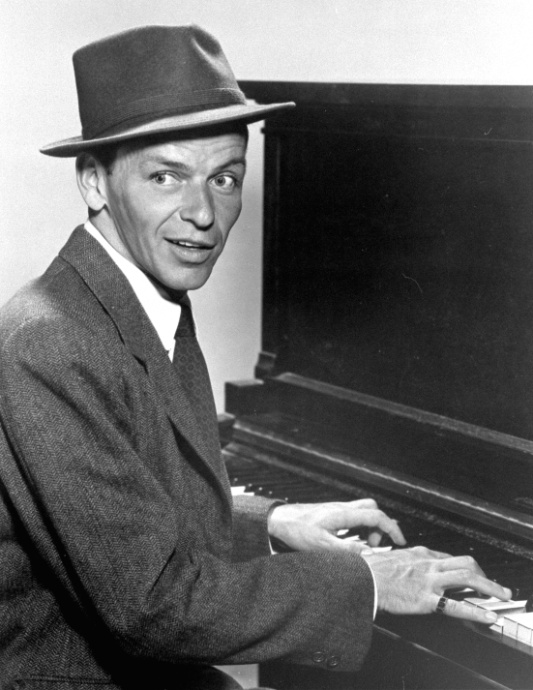 Frank Sinatrahttps://www.youtube.com/watch?v=CFlMy48ui9s- izbrala sem posnetek z besedilom, da lahko zraven tudi zapojete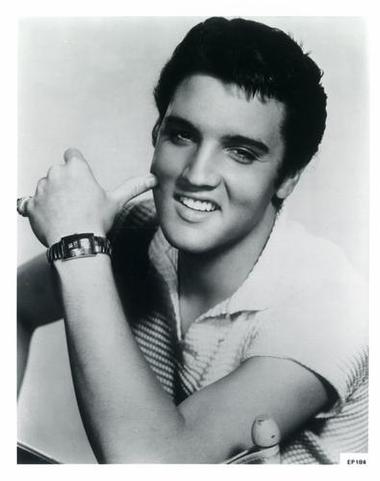 Elvis Preesleyhttps://www.youtube.com/watch?v=gj0Rz-uP4MkLOVE ME TANDER:https://www.youtube.com/watch?v=-Y-bd3aDMGA- tudi to pesem pošiljam z besedilom. Zapojte jo, saj jo bomo potem prepeli še skupaj, ko se vrnemo v šolo.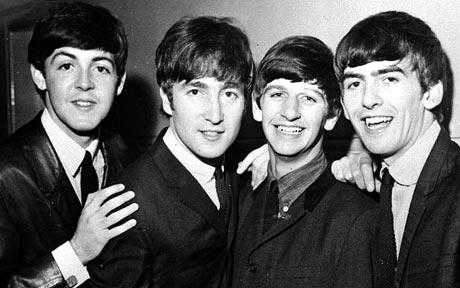 The BeatlesLET IT BE:https://www.youtube.com/watch?v=6d5ST3tbPIUIMAGINE:https://www.youtube.com/watch?v=L6svOHFSAH8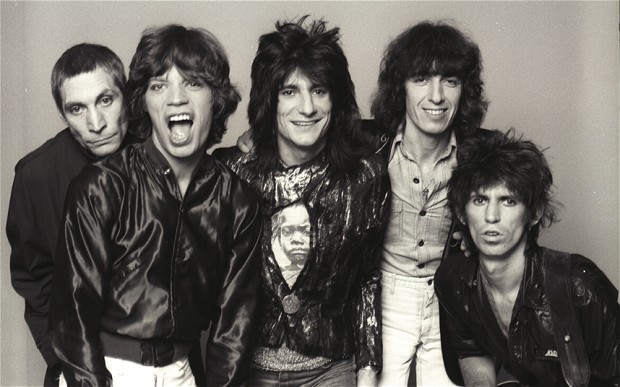 The Rolling StonesI CAN'T GET NO SATISFACTION:https://www.youtube.com/watch?v=nrIPxlFzDi0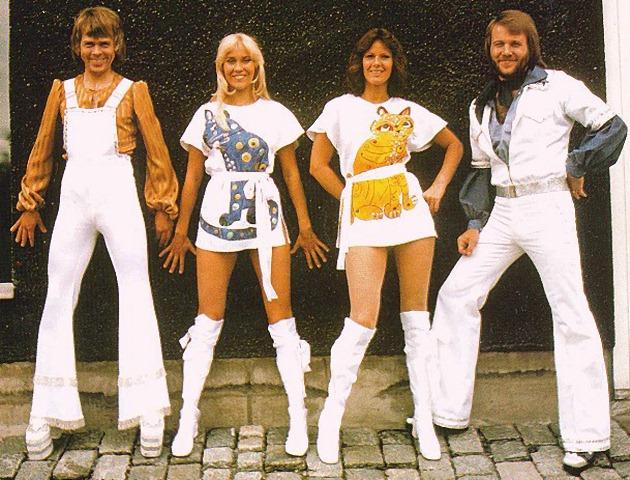 ABBADANCING QUEEN:https://www.youtube.com/watch?v=xFrGuyw1V8s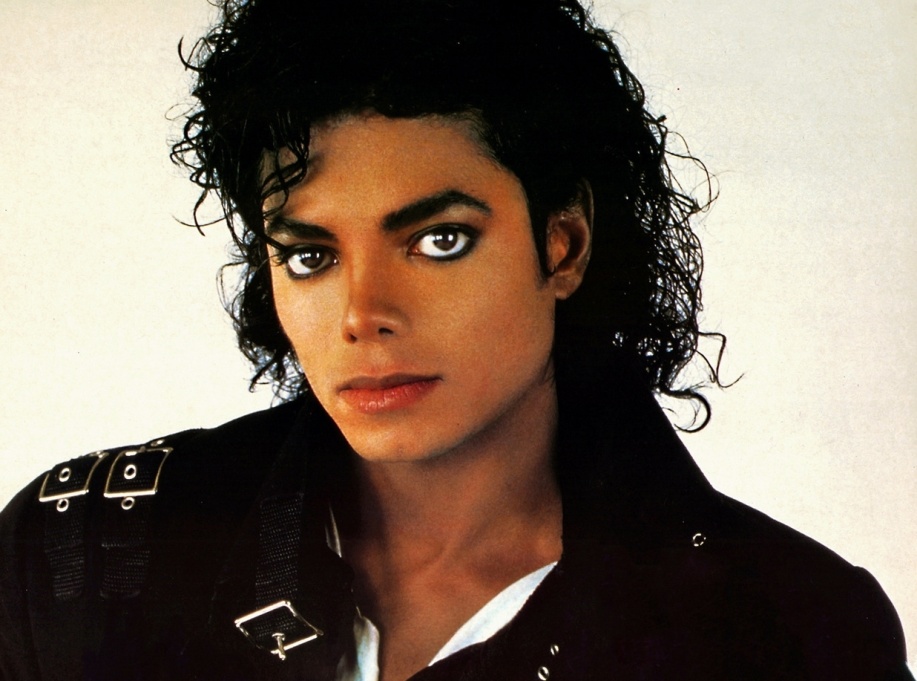 Michael JacksonTRILLER:https://www.youtube.com/watch?v=sOnqjkJTMaA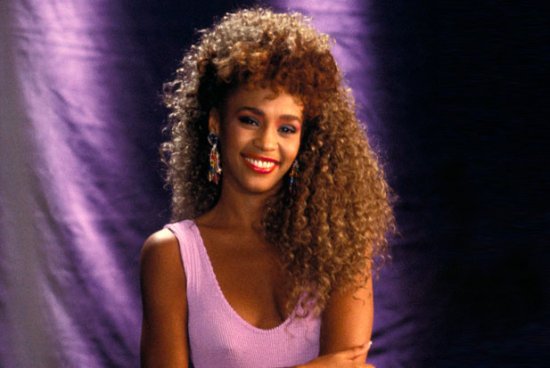 Whitney HoustonI WILL ALWAYS LOVE YOU:https://www.youtube.com/watch?v=H9nPf7w7pDI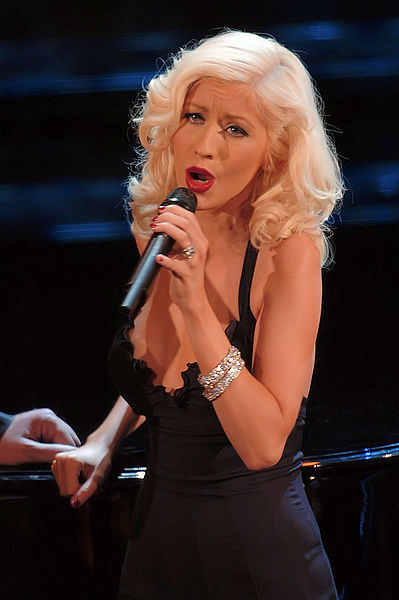 Christina AguileraCANDYMAN:https://www.youtube.com/watch?v=-ScjucUV8v0STEPPIN OUT WITH MY BABY ( with Tonyj Bennett):https://www.youtube.com/watch?v=C_nLq5npQTsUpam, da ste uživali v bogatem izboru glasbenih posnetkov. Prepričana sem, da jih lahko poslušate in pojete skupaj z vašimi starši, saj verjetno veliko večino pesmi poznajo.Ta izbor je samo kaplja v morje. Še veliko več je odličnih glasbenikov in kvalitetne »popularne glasbe«. Lahko bi jo spoznavali ure in ure ...